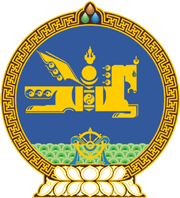 МОНГОЛ  УЛСЫН  ХУУЛЬ2017 оны 02 сарын 02 өдөр				                       Төрийн ордон, Улаанбаатар хотГААЛИЙН АЛБАН ТАТВАРААС ЧӨЛӨӨЛӨХ ТУХАЙ ХУУЛЬД ӨӨРЧЛӨЛТ ОРУУЛАХ ТУХАЙ	1 дүгээр зүйл.2014 оны 06 дугаар сарын 06-ны өдөр баталсан Гаалийн албан татвараас чөлөөлөх тухай хуулийн 3 дугаар зүйлийн “2016 оны” гэснийг “2018 оны” гэж өөрчилсүгэй.	2 дугаар зүйл.Энэ хуулийг 2017 оны 03 дугаар сарын 01-ний өдрөөс эхлэн дагаж мөрдөнө.		МОНГОЛ УЛСЫН 		ИХ ХУРЛЫН ДАРГА					М.ЭНХБОЛД